Согласно ч. 1 ст. 95 ТК РФ продолжительность рабочего дня или смены, непосредственно предшествующих нерабочему праздничному дню, уменьшается на один час. На практике применение данной нормы вызывает множество вопросов как у работодателей, так и у работников. Рассмотрим самые распространенные из них.Официальные праздничные дниПо общему правилу перечень нерабочих праздничных дней определен ч. 1 ст. 112 ТК РФ. В этот перечень, в частности, включены:- 1, 2, 3, 4, 5, 6 и 8 января - Новогодние каникулы;- 7 января - Рождество Христово;- 23 февраля - День защитника Отечества;- 8 марта - Международный женский день;- 1 мая - Праздник Весны и Труда;- 9 мая - День Победы;- 12 июня - День России;- 4 ноября - День народного единства.Вышеперечисленные нерабочие праздничные дни устанавливаются на всей территории РФ, что вытекает из ч. 1 ст. 13 ТК РФ, согласно которой федеральные законы и иные нормативные правовые акты РФ, содержащие нормы трудового права, действуют на всей территории РФ, если в этих законах и иных нормативных правовых актах не предусмотрено иное.Согласно п. 7 ст. 4 Федерального закона от 26.09.1997 N 125-ФЗ "О свободе совести и религиозных объединениях" по просьбам религиозных организаций соответствующие органы государственной власти в РФ вправе объявлять религиозные праздники нерабочими (праздничными) днями на соответствующих территориях.Таким образом, на отдельных территориях России (в частности, в субъектах РФ) могут вводиться собственные нерабочие праздничные дни (раздел 1 Рекомендаций Роструда (далее - Рекомендации), утв. Протоколом от 02.06.2014 N 1).Сокращенный рабочий деньЧасть 1 ст. 95 ТК РФ устанавливает общее правило об уменьшении продолжительности рабочего дня или смены, непосредственно предшествующих нерабочему праздничному дню, которое распространяется на всех работников и является обязательным для работодателей. Данная льгота распространяется на всех работников, включая тех, которым уже установлена сокращенная продолжительность рабочего времени, в частности работникам, не достигшим 18-летнего возраста, инвалидам I и II группы, лицам, занятым на работах с вредными и опасными условиями труда (решение ВС РФ от 29.09.2006 N ГКПИ06-963).В отношении лиц, работающих по совместительству, а также работников, которые работают на условиях неполного рабочего времени, никаких исключений из данного правила трудовое законодательство не устанавливает. Согласно ч. 3 ст. 93 ТК РФ работа на условиях неполного рабочего времени не влечет для работников каких-либо ограничений трудовых прав. Что касается совместителей, то в соответствии с ч. 2 ст. 287 ТК РФ гарантии, предусмотренные трудовым законодательством, предоставляются им в полном объеме, кроме случаев, предусмотренных в данной норме.Продолжительность рабочего дня, непосредственно предшествующего нерабочему праздничному дню, уменьшается на один час независимо от продолжительности еженедельной и (или) ежедневной работы (письмо Минтруда России от 12.03.2002 N 1362-ВЯ).Исключения из этого правила установлены ч. 2 ст. 95 ТК РФ. В частности, в непрерывно действующих организациях и на отдельных видах работ, где невозможно уменьшение продолжительности работы (смены) в предпраздничный день, продолжительность рабочего дня или смены накануне праздничных дней не сокращается.Таким образом, правило о сокращении продолжительности предпраздничного рабочего дня (смены) распространяется на всех работников независимо от продолжительности их рабочего времени, в том числе на работающих неполный рабочий день (смену), сокращенный рабочий день, а также по совместительству, и от продолжительности рабочей недели - пяти- или шестидневной.Как оплатить предпраздничный день?Размер заработной платы за работу в предпраздничный день зависит от вида оплаты труда. Работа в сокращенный предпраздничный день оплачивается в следующем размере:- сдельщикам - в соответствии с объемом выполненной работы;- работникам с повременной оплатой труда: подневной - в размере дневной тарифной ставки (как за полностью отработанный рабочий день), почасовой - пропорционально отработанному времени (за фактически отработанное время, то есть неотработанный час не оплачивается);- работникам, получающим оклад (должностной оклад), - в полном объеме, так как уменьшение количества рабочих часов в предпраздничный день, предусмотренное ТК РФ, - это норма рабочего времени.В непрерывно действующих организациях и на отдельных видах работ, где невозможно уменьшение продолжительности работы (смены) в предпраздничный день, переработка компенсируется предоставлением работнику дополнительного времени отдыха или с согласия работника оплатой по нормам, установленным для сверхурочной работы (ч. 2 ст. 95 ТК РФ).Калужская областная организация Профсоюза работников народного образования и науки РФТел.факс: 57-64-69,  prokaluga@mail.ruКалуга, май, 2019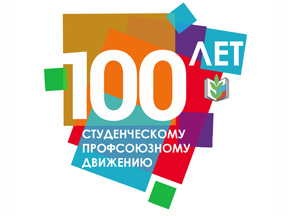 